Janvier 2023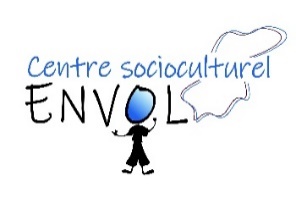 FICHE DE RESERVATION – places limitéesFiche à retourner  selon les modalités du règlement intérieur(Passé ce délai, votre enfant sera accepté sous réserve de places disponibles)Pour organiser au mieux le fonctionnement du service, il est indispensable de réserver une place pour votre ou vos enfant(s) dès à présent au Centre Socioculturel.Attention, le règlement des factures doit être à jour pour toute nouvelle réservation.TOUTE RESERVATION POUR LE MERCREDI SERA FACTUREE (sauf absence sur justificatif) et un acompte de 50% sera exigé.Je soussigné(e), M, Mme ……………………………………………………………………………….  Responsable légal de l’enfant………………………………..…………………………………..…….., certifie avoir pris connaissance des conditions particulières liées à la réservation réserve 1 (des) places(s) pour mon (mes) enfant (s) aux périodes cochées ci-dessus.m’engage à régler le solde de la facturation correspondante.													DATE ET SIGNATURE Février 2023FICHE DE RESERVATION – places limitéesFiche à retourner  selon les modalités du règlement intérieur(Passé ce délai, votre enfant sera accepté sous réserve de places disponibles)Pour organiser au mieux le fonctionnement du service, il est indispensable de réserver une place pour votre ou vos enfant(s) dès à présent au Centre Socioculturel.Attention, le règlement des factures doit être à jour pour toute nouvelle réservation.TOUTE RESERVATION POUR LE MERCREDI SERA FACTUREE (sauf absence sur justificatif) et un acompte de 50% sera exigé.Je soussigné(e), M, Mme ……………………………………………………………………………….  Responsable légal de l’enfant………………………………..…………………………………..…….., certifie avoir pris connaissance des conditions particulières liées à la réservation réserve 1 (des) places(s) pour mon (mes) enfant (s) aux périodes cochées ci-dessus.m’engage à régler le solde de la facturation correspondante.													DATE ET SIGNATURE ACCUEILPERISCOLAIREACCUEILPERISCOLAIREMATINSOIRACCUEILDE LOISIRSmatinAprès-midirepasnavette     Préciser les horaires arrivéé  et depart Préciser les horaires arrivéé  et departMardi3Mercredi 4Jeudi5Vendredi6Mercredi 11Lundi9Mardi10Jeudi12Mercredi 18Vendredi13Lundi16Mercredi 25Mardi17Jeudi19Vendredi20Lundi23Mardi24Jeudi26Vendredi27Lundi30Mardi31TOTALTOTALACCUEILPERISCOLAIREACCUEILPERISCOLAIREMATINSOIRACCUEILDE LOISIRSmatinAprès-midirepasnavette     Préciser les horaires arrivéé  et depart Préciser les horaires arrivéé  et departJeudi2Vendredi3Mercredi 1Lundi20Mardi21Jeudi23Mercredi 22Vendredi24Lundi27Mardi28TOTALTOTAL